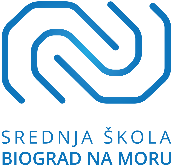 adresa: Augusta Šenoe 29, 23210 Biograd na Moru, email: ssbnm@ss-biogradnamoru.skole.hrtel: 023/383-278, fax: 023/386-760OIB: 34800685899__________________________________________________________________________________________________REPUBLIKA HRVATSKAZADARSKA ŽUPANIJASREDNJA ŠKOLA BIOGRAD NA MORUKLASA: 602-03/20-1/387UR. BR.: 2198-1-69-20-1/4Biograd na Moru, 14. listopada 2020.Temeljem članka 9.,10. i 11. Pravilnika o načinu i postupku zapošljavanja u Srednjoj školi Biograd na Moru, Povjerenstvo za procjenu i vrednovanje kandidata, a vezano za natječaj za radno mjesto nastavnika/ce matematike, objavljen temeljem odredbi članka 5. spomenutog Pravilnika objavljuje LISTU KANDIDATA ZA RADNO MJESTA NASTAVNIKA/CEMATEMATIKEPopis kandidata koji se pozivaju na razgovor:
Navedeni kandidati pozivaju se na razgovor (intervju) dana 22. listopada 2020. u vremenu prema gornjoj tablici. Na razgovoru kandidat je dužan predočiti osobnu iskaznicu ili drugi dokument s fotografijom radi identiteta. Kandidat kojemu se ne može dokazati identitet ili koji se ne pojavi na razgovoru ne smatra se više kandidatom natječaja. Rezultati razgovora intervjua vrednuju se bodovima od 0 do 10. Kandidat koji dobije najmanje 5 bodova smatra se da je zadovoljio na intervju.Nakon provedbe intervjua Povjerenstvo utvrđuje rang listu kandidata prema ukupnom broju bodova koje je kandidat ostvario.Poziv na razgovor objavljen je dana 14. listopada 2020. na mrežnoj stranici škole.						Povjerenstvo za vrednovanje kandidata:						1. Ivica Kero, predsjednik						2. Ivana Jelenčić, član						3. Julijan Babić, članRedni broj:Ime i prezime kandidata:Vrijeme razgovora:1.Iva Kvinta10.302. Josipa Colić10.403.Marko Mikić10.504.Gordana Klarić11.005.Sandra Pribilović11.106.Ante Severinski11.207.Nikolina Jurić11.30